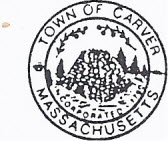 CARVER HOUSING AUTHORITY 
10 Meadowbrook WayCarver, Massachusetts 02330(508) 866-3115AGENDAWednesday, June 24, 2020 4:00 PMVIRTUAL MEETINGCall in:  1 866-899-4679  Access code: 324-990-357 Meeting called to OrderApproval of the minutes of the previous meeting(s) (Board vote needed)May 19, 2020 Public Comment (at the discretion of the chair)	Year End Report approval/Bills (Board vote needed)Report and updates from the Executive Director/Management AgentOld BusinessProperty walk/Designated Smoking area (Board vote as needed)New Business CFA Amendment 6 approval (Board vote needed)Other Business which may legally come before the boardAnnual Elections:	Chairperson, Vice Chairperson, Treasurer, Assistant TreasurerNext meeting schedulingAdjournment (Board vote needed) 